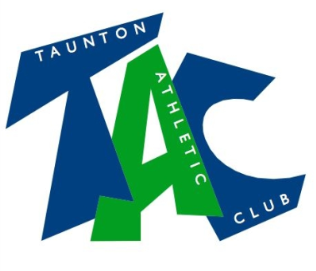 U20 Track & Field Club RecordsU20 MenU20 WomenTrack Events100 metres	Matthew Alvarez 10.72 (2018)Holly-Mae McKenna 12.80 (2019)200 metresMatthew Alvarez 21.68 (2018)Rosie Coles 26.01 (2011)400 metresElliot Scott 48.67 (2016)Lucy Stennett 58.21 (2020)800 metresDan Wilde 1:52.19 (2018)Catherine Blew 2:11.02 (2010)1500 metresArchie Walton 3:50.46 (2016)Catherine Blew 4:24.4 (2011)3000 metresJoe Ponter 8:28.58 (2021)Catherine Blew 9:28.9 (2011)5000 metresRowan Preece 15:14.50 (2013)Rachel Heard 19:37.94 (2009)10,000 metresRowan Preece 32:19.58 (2013)MileArchie Walton  4:14.62 i (2016) 110m/100m Hurdles James Slipper 16.33 (2016)Holly-Mae McKenna 14.40 (2019)400m HurdlesDan Wilde 55.25 (2017)Holly-Mae McKenna 65.57 (2019)1500m SteeplechaseArchie Walton 4:17.39 (2016)Holly Brown 4:57.28 (2014)2000m SteeplechaseCharlie Maclean 5:45.39 (2010)Rachel Langbein 7:21.13 (2012)3000m SteeplechaseArchie Walton 9:21.60 (2016)Field EventsLong JumpNorbert Rosser 6.83 (1978)Holly-Mae McKenna 5.48 (2019)Triple JumpLuke Reynolds 13.49 (2014)Maisie Brown 11.15 (2015)High JumpHarry Hall 1.90 (2009)Megan Toon 1.72 (2012)Evie Grogan 1.72 (2012)Pole VaultBen Thompson 3.50 (2011)Tim McKee 3.50 (2018)Rebecca Klys 2.15 (2007)JavelinRobin Danaher 66.07 (2012)Izzy Jeffs 48.90 (2009)Shot Putt.  /4kgJames Slipper 12.71 (2015)Cerys Lee 10.27 (2019)DiscusRichard Shadrick 40.18 (1982)Rebecca Klys 27.24 (2007)HammerHayden Tyler 35.14 (2013)Claire Knighton 28.98 (2008)Combined EventsDecathlon/HeptathlonLuke Reynolds 5712 pts (2014)Cerys Lee 4444 (2018)Relay4 x 100 metresSee Senior Men recordsSee Senior Women records4 x 400 metresSee Senior Men recordsSee Senior Women records